Informações à Empresa ProponenteA Secretaria de Estado de Empreendedorismo do Distrito Federal – SEMP/DF receberá somente os modelos de Projeto de Viabilidade Simplificado – PVS, devidamente preenchidos sem rasuras e acompanhados da documentação exigida.As informações constantes nos documentos apresentados são de inteira responsabilidade da proponente.A proponente poderá acrescentar ao modelo de PVS outras informações ou tópicos que considere relevantes.O ato de recebimento do PVS e dos documentos que o acompanham não implica no seu deferimento.Todas as informações apresentadas pela proponente estarão sujeitas à comprovação.Os documentos que acompanham o PVS poderão ser apresentados separadamente (por tipo de documento) em formato digital (arquivo .pdf com reconhecimento óptico de caracteres – ocr) e não serão aceitos quando encadernados.FORMALIZAÇÃO DO PEDIDOBrasília (DF),_____de ___________de  20___.Exma. SenhoraSecretária de Estado de Empreendedorismo do Distrito Federal, A empresa NOME DA EMPRESA, CNPJ Nº XX.XXX.XXX/XXX-XX, vem, na qualidade de recebente, com base na legislação em vigor, requerer a V.Exa. que seja analisado o Projeto de Viabilidade Simplificado – PVS para fins de transferência do Programa Desenvolve-DF, em anexo, acompanhado de toda documentação exigida por lei. Assumo total responsabilidade pela veracidade das informações apresentadas e declaro conhecer os objetivos e as exigências do programa, ciente de que, em caso de notificação para apresentação de documentação ou saneamento de irregularidade, o não atendimento no prazo determinado, implicará no indeferimento da análise do pleito.Declaro ter ciência de que todas as intimações serão realizadas por meio de envio de e-mail, bem como por SMS e/ou aplicativo de mensagens instantâneas e que devo manter esses dados atualizados nos cadastros da SEMP e Terracap, considerando-se válidas e eficazes as intimações enviadas aos endereços abaixo indicados. Informo, nesta oportunidade, que o e-mail para recebimento de intimações é _______________________________@_____________________ e o telefone celular nº (DDD) 9_________-____________.Atenciosamente,______________________________________________(Nome e cargo na empresa transferente)______________________________________________(Nome e cargo na empresa recebente)ANEXO IPROJETO DE VIABILIDADE SIMPLIFICADO - PVS1. DADOS CADASTRAIS DA EMPRESA1.3 Informações     1.4. Filiais da empresa:     1.5  Quadro societário da empresa ou quadro de Diretores, se S/A:* se necessário, incluir ou excluir linhas 2. PROJETO    2.1 Setor de Atuação e Estrutura de Atuação:Descreva os produtos e serviços oferecidos pela empresa (de acordo com a classificação do CNAE).Quais são as tecnologias e aptidões operacionais do empreendimento?2.2 Investimentos:Qual o valor do investimento fixo a ser realizado pelo empreendimento?O projeto será executado com comprometimento de recursos próprios da empresa superior a 10% em relação ao investimento fixo? Descreva. 3. METAS DE EMPREGO:* se necessário, incluir ou excluir linhas  3.1 O projeto proporcionará melhoria aferível de qualificação de mão de obra? Quais?4. RESPONSABILIDADE SOCIAL E/OU AMBIENTAL:4.1. Existem projetos de empreendimentos que proponham investimentos em Responsabilidade Social e/ou Ambiental? Em caso de resposta afirmativa, a empresa deverá descrever os Projetos abaixo, bem como apresentar provas documentais de suas realizações. Projetos educacionais? (Descreva)Projetos culturais e esportivos? (Descreva)Minimização de resíduos (reciclagem)? (Descreva)Existe reutilização de recursos naturais (água)? (Descreva)Existem processos que comprovem a eficiência energética? (Descreva)5. FATURAMENTO E IMPOSTOS5.1 Faturamento e Impostos da Empresa (últimos 12 (doze) meses):Tributação de acordo com a atividade econômica:  ICMS         ISS      Regime de tributação:    Sistemática Normal de Apuração         Simples Nacional Valores em reais R$1,00GOVERNO DO DISTRITO FEDERALSECRETARIA DE ESTADO DE EMPREENDEDORISMO DO DISTRITO FEDERALTRANSFERÊNCIA - DESENVOLVE-DF1.1 Informações Básicas1.1 Informações Básicas1.1 Informações BásicasRAZÃO SOCIALRAZÃO SOCIALRAZÃO SOCIALNOME FANTASIACNPJCF/DFOBJETIVO SOCIAL PRINCIPAL DA EMPRESA (DE ACORDO COM O CONTRATO SOCIAL)OBJETIVO SOCIAL PRINCIPAL DA EMPRESA (DE ACORDO COM O CONTRATO SOCIAL)OBJETIVO SOCIAL PRINCIPAL DA EMPRESA (DE ACORDO COM O CONTRATO SOCIAL)1.2 Sede1.2 Sede1.2 Sede1.2 Sede1.2 SedeENDEREÇOENDEREÇOENDEREÇOENDEREÇOENDEREÇOBAIRROBAIRROCIDADEUFCEPORIENTAÇÃO E PONTOS DE REFERÊNCIA PARA LOCALIZARORIENTAÇÃO E PONTOS DE REFERÊNCIA PARA LOCALIZARORIENTAÇÃO E PONTOS DE REFERÊNCIA PARA LOCALIZARORIENTAÇÃO E PONTOS DE REFERÊNCIA PARA LOCALIZARORIENTAÇÃO E PONTOS DE REFERÊNCIA PARA LOCALIZARTELEFONE COMERCIALCELULARCELULARCELULARCELULARSITEE-MAILE-MAILE-MAILE-MAILEstabelecimento Condição da Ocupação atualEspecificação do Imóvel:  MATRIZ  FILIAL  Próprio   Alugado   Cedido Comodato        Área do terreno:                        Área Edificada:  MATRIZ  FILIAL  Próprio   Alugado   Cedido Comodato        Se alugado, informar o valor mensal: R$Data inicial contrato: ___/___/_____Data final contrato: ___/___/_____Possui filial?CNPJ e Endereços das Filiais:  SIM   NÃONOMECPF% SOCIETÁRIO, SE CABÍVELENDEREÇOTELEFONEEMPREGOS EXISTENTESEMPREGOS EXISTENTESEMPREGOS A GERARTOTAL DE EMPREGOS A MANTERMATRIZFILIAL 01FILIAL 02MÊS/ANOFATURAMENTO (R$)TributosTributosMÊS/ANOFATURAMENTO (R$)ICMSOu SimplesISSOu SimplesTOTAL:Média mensal: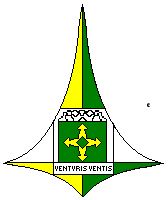 